Coach Notes:  Webinar Series for 2022 PP2 Water Supply
This series of short webinars, written by Nicky Desoe, Deputy National Director of Future Problem Solving Program, is designed to help you coach your junior students through Water Supply.Webinar 1	Working in teams	ResearchWebinar 2	Future Scene 	Problems and Challenges – Step 1Webinar 3	Identifying an Underlying Problem – Step 2Webinar 4	Solutions - Step 3Webinar 5	Criteria – Step 4 and Step 5Webinar 6 	Action Plan – Step 6Webinar 2 Coach Notes Webinar 2 -	Unpacking the Future Scene – Read and reread, highlight, charge 	STEP 1 - brainstorming and writing PROBLEMS and CHALLENGESResources referred to in webinar FPS Category ListGIPS Future Scene for Water SupplyFlexibility Warm Up (slide 7)Category Worksheet (slide 13)Student Pre-workRead PP2 Future Scene – Water SupplyKey Points of WebinarUse the category list to broaden your thinking and encourage lateral thinking in identifying problems/challengesConsider what each category encapsulates. Delve into the Greek and Latin roots of these wordsInclude warm up activities for using the category list What will these categories look like in the future e.g. Transportation?Activity: Lateral Thinking – Flexibility Warm Up - Choose a colour (not green) and complete the table with ideas that you can connect to each category Unpacking the future sceneHighlight anything you think is a problem now or a potential problem in the future. Consider problems from different individual’s or groups’ perspectives Use the category list to get more of a variety of problem ideasCircle the three parameters of TOPIC, TIME and PLACENote/highlight the charge in the last paragraph.The Charge:  When analysing the charge askWho are “we”?What are we being asked to do? Analyse how SleepSync’s sleep replacement system may affect its users Whom do we report to?  Prospective users of SleepSync like AryaWhat has changed? What is the same?Identify the vocabulary, new products, and trends specific to the Future Scene.Consider pertinent questions: Who is challenged, involved, or affected within the Future Scene? Activity: Read and highlight/ mark the future scene to identify key pointsActivity:  Use Category List Worksheet slide 11 to have a team record their problem/challenge ideasWriting a ProblemSlide 12 outlines what information should be included in each written problem/challengeSlide 13 provides a well-structured scaffold for new teams to use to get them startedMore Suggestions for quality responses in step 1 provided in slide 17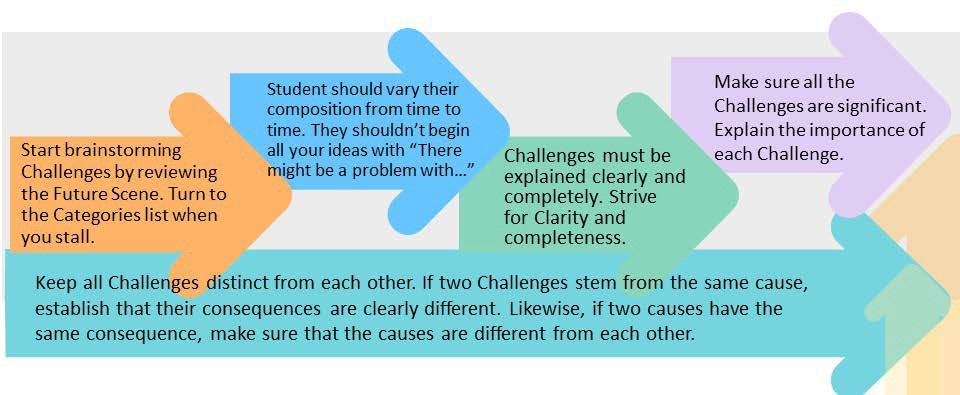 Key Concept of Webinar: Applying analytical thinking skills to unpack a future scene, using the category list to identify problems and challenges from the future scene and write quality problems responding to the future scene.Flexibility Warm Up Category List WorksheetTopic:  Topic:  IdeaCategoryArts & AestheticsBasic NeedsBusiness & CommerceCommunicationDefenceEconomicsEducationEnvironmentalEthics & ReligionGovernment & PoliticsLaw & JusticePhysical HealthPsychological HealthRecreationSocial RelationshipsTechnologyTransportationFS LinkProblemEffect/ResultCategoryResearch12345678910111213141516